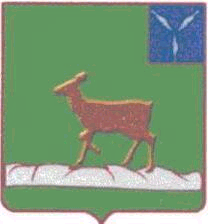 АДМИНИСТРАЦИЯ ИВАНТЕЕВСКОГО МУНИЦИПАЛЬНОГО РАЙОНА САРАТОВСКОЙ ОБЛАСТИП О С Т А Н О В Л Е Н И ЕОт  11.01.2021      № 2 Об утверждении муниципальной программы «Развитие малого и среднего предпринимательства в Ивантеевском муниципальном районе Саратовской области»В соответствии со статьей 179 Бюджетного кодекса Российской Федерации, Федеральным законом от 06.10.2003 г. № 131-ФЗ «Об общих принципах орг8анизации местного самоуправления в Российской Федерации», на основании Устава Ивантеевского муниципального района Саратовской области, постановления администрации Ивантеевского муниципального района  от 20.08.2013 № 843 «Об утверждении Положения о порядке принятия решений о разработке муниципальных программ Ивантеевского муниципального района, их формировании и реализации, проведения оценки эффективности реализации муниципальных программ Ивантеевского муниципального района» (с учетом изменений от 15.05.2017 № 235, от 30.04.2020 г. № 142), администрация Ивантеевского муниципального района ПОСТАНОВЛЯЕТ:Утвердить муниципальную программу «Развитие малого и среднего предпринимательства в Ивантеевской муниципальном районе Саратовской области» согласно приложению № 1.Утвердить программные мероприятия, целевые показатели, финансовое обеспечение муниципальной программы «Развитие малого и среднего предпринимательства в Ивантеевском муниципальном районе Саратовской области» согласно приложениям № 1-3 к Программе.Признать утратившим силу:постановление администрации Ивантеевского муниципального района от 05.09.2018 № 547 «Развитие малого и среднего предпринимательства в Ивантеевской муниципальном районе на 2018-2020 годы».         4.       Настоящее постановление подлежит размещению на официальном сайте администрации Ивантеевского муниципального района.        5.        Контроль за исполнением настоящего постановления возложить на первого заместителя главы администрации Ивантеевского муниципального района Болмосова В.А.Глава Ивантеевского муниципального района                                                              В.В. Басов                                                                                         Приложение№1 	к постановлению администрации   Ивантеевского муниципального района                                                                           от  11.01.2021      № 2МУНИЦИПАЛЬНАЯ ПРОГРАММА"Развитие малого и среднего предпринимательствав Ивантеевском муниципальном районеСаратовской области"с. Ивантеевка2021 годПаспорт муниципальной программы"Развитие малого и среднего предпринимательства в Ивантеевском муниципальном районе Саратовской области"1. Характеристика сферы реализации муниципальной программыМалый бизнес способствует социальной стабильности в обществе, увеличению налоговых поступлений в бюджеты всех уровней, обеспечивает занятость населения путем создания новых рабочих мест, стимулирует конкуренцию, а также развивает инновационное движение. Такие характеристики малого предпринимательства позволяют рассматривать его в контексте неотъемлемой части рыночной экономической системы. Малое предпринимательство - явление, прежде всего, региональное.Большинство малых предприятий действует на локальных, изыскивает производственные ресурсы в непосредственной близости от ареала своей деятельности и ориентировано преимущественно на местных потребителей.Развитие предпринимательства является одним из важнейших факторов формирования стратегии и тактики социально-экономического развития Ивантеевского муниципального района, одним из ключевых условий развития экономики района. Приоритетными направлениями стратегии на среднесрочную перспективу выступают: рост числа занятых в малом предпринимательстве, рост среднемесячной заработной платы, увеличение поступлений в бюджеты всех уровней от деятельности 
субъектов малого предпринимательства, создания новых, инновационных 
и высокотехнологичных производств.По данным налоговой службы на конец 2020 года на территории Ивантеевского муниципального района свою деятельность осуществляли 383 предприятия малого и среднего предпринимательства.Несмотря на сложные экономические условия, сложившиеся в последние годы, малый и средний бизнес на территории Ивантеевского муниципального района развивается, наблюдается тенденция к увеличению числа предприятий малого и среднего бизнеса, а также наблюдается широкий охват сфер предпринимательства.Перспектива развития малого бизнеса во многом обусловлена политикой государства. Путем демократизации налоговой системы, предоставления грантов на создание собственного дела, принятия и совершенствования нормативно – правовой базы по устранению административных барьеров, Правительство Российской Федерацииоказываетреальную помощь малому и среднему бизнесу. Лидирующее положение структуры малого предпринимательства по-прежнему занимает сфера торговли, остальная часть приходит на сферу бытового обслуживания и общественного питания.В результате анализа малого рынка Ивантеевского муниципального района установлен ряд проблем, характерных для всех 
регионов нашей страны. Среди таких можно выделить следующие:- чрезмерная налоговая нагрузка;-проблемы с производственными и офисными помещениями;- высокая арендная плата за нежилые помещения;-нехватка финансового обеспечения,  в том числе для использования современного оборудования и технологий;-отсутствие доступной и комплексной системы обучения предпринимателей и сотрудников малых предприятий, недостаточный уровень профессиональных знаний персонала.Эффективность деятельности органов местного самоуправления, преимущественно ориентированной на решение вышеуказанных проблем, обеспечивается путем  принятия соответствующей Программы. Программа является системным документом, объединившим в себе предложения всех заинтересованных сторон, направленным на содействие эффективной реализации  предпринимательской инициативы в интересах всего сообщества в рамках развития партнёрства между бизнес-сообществом и властью. Программный подход позволит проводить планомерную работу по созданию более благоприятного предпринимательского климата в Ивантеевском муниципальном районе, объединению с этой целью усилий органов местного самоуправления, субъектов инфраструктуры поддержки предпринимательства и предпринимателей Ивантеевского муниципального района.2. Основные цели и задачимуниципальной программыОсновной целью Программы является обеспечение благоприятных условий устойчивого развития и повышения конкурентоспособности малого и среднего предпринимательства на основе модернизации действующих и создания новых, инновационных и высокотехнологичных производств, стимулирования спроса на производимые ими товары (работы, услуги).Указанная цель достигается путем решения следующих задач:- стимулирование субъектов малого и среднего предпринимательства к модернизации основных средств и внедрению новых технологий на производстве;- осуществление имущественной поддержки субъектов малого и среднего предпринимательства;- совершенствование нормативно-правовой базы в сфере поддержки малого предпринимательства;- сохранение существующих и создание новых рабочих мест, создание условий для организации собственного бизнеса, вовлечение в него безработных граждан и других социально незащищенных групп населения;- снижение административных ограничений при осуществлении предпринимательской деятельности;- максимальное удовлетворение потребностей субъектов малого и среднего  предпринимательства в информационных и консультационных услугах;- формирование положительного имиджа предпринимателя Ивантеевского муниципального района.3.Прогноз конечных результатов, сроки и этапы реализации муниципальной программыОжидаемые конечные результаты реализации программы:- изменение отраслевой структуры малого и среднего предпринимательства муниципального района в сторону увеличения доли малых и средних предприятий, осуществляющих деятельность в приоритетных отраслях экономики;- увеличение объема налоговых поступлений от субъектов малого и среднего предпринимательства, применяющих систему налогообложения в виде единого налога на вмененный доход и упрощенной системы налогообложения;- увеличение доли среднесписочной численности работников (без внешних совместителей) малых и средних предприятий в среднесписочной численности работников (без внешних совместителей) всех предприятий и организаций до 5,0%;- увеличение объема выручки от реализации товаров, работ и услуг малых и средних предприятий на 10%.Реализация данной Программы позволит сформировать благоприятную среду (правовую, экономическую, организационную), обеспечивающую устойчивую деятельность малого и среднего предпринимательства Ивантеевского муниципального районаСрок реализации Программы в период 2021-2023 годов.4. Перечень основных мероприятий муниципальной программы и целевых показателей (индикаторов)В муниципальной Программе предусмотрен перечень мероприятий, комплексная реализация которых позволят обеспечить благоприятные условия для устойчивого развития и повышения конкурентоспособности малого и среднего предпринимательства на основе модернизации действующих и создания новых, инновационных и высокотехнологичных производств, стимулирования спроса на производимые ими товары (работы, услуги).Основное мероприятие 1.1 «Проведение анализа состояния и проблем развития малого предпринимательства в разрезе муниципальных образований Ивантеевского муниципального района в целях выработки мер муниципальной поддержки малого предпринимательства».Основное мероприятие 1.2«Обеспечение функционирования телефона «горячей линии» по вопросам развития и поддержки малого и среднего предпринимательства».Основное мероприятие 1.3«Размещение на официальном сайте администрации Ивантеевского муниципального района в сети Интернет (далее – в сети Интернет) актуальной информации для субъектов малого и среднего предпринимательства».Основное мероприятие 1.4«Обеспечение  участия предпринимателей района в ежегодном конкурсе «Предприниматель Саратовской губернии».Основное мероприятие 1.5 «Подготовка и проведение конференций, «круглых столов», семинаров по тематике малого предпринимательства».Перечень основных мероприятий представлен в таблице Приложения №1 муниципальной программы.Сведения о целевых показателях (индикаторах) муниципальной программы представлены в приложении №2 к муниципальной программе.5. Объем финансового обеспечения, необходимый для реализации муниципальной программыОсновное финансирование мероприятий Программы обеспечивается за счет средств внебюджетных источников (собственные средства субъектов малого предпринимательства).В целом на реализацию Программы в 2021-2023 годах предусматриваются расходы в размере 3 тыс. руб.(прогнозно):2021 год - 1 тыс. рублей;2022 год - 1 тыс. рублей;2023 год - 1 тыс. рублей;из них:местный бюджет 0 тыс. рублей, в том числе:2021 год - 0 тыс. рублей;2022 год - 0 тыс. рублей;2023 год - 0 тыс. рублей;областной бюджет (прогнозно) 0 рублей, в том числе:2021 год - 0 рублей;2022 год - 0 рублей;2023 год - 0 рублей;федеральный бюджет (прогнозно) 0 рублей, в том числе:2021 год - 0 рублей;2022 год - 0 рублей;2023 год - 0 рублей;внебюджетные источники (прогнозно) 3000 рублей, в том числе:2021 год - 1000 рублей;2022 год - 1000 рублей;2023 год - 1000 рублей.Сведения об объемах и источниках финансового обеспечения муниципальной программы отражаются в приложении № 3 к муниципальной программе.6. Меры муниципального регулирования и управления рисками с целью минимизации их влияния на достижение целей муниципальной программыАнализ рисков реализации программы осуществляется исходя из оценки эффективности ее исполнения.В ходе реализации муниципальной программы возможны следующие виды рисков:1. Финансовые риски: длительные сроки реализации программы в целом или отдельного мероприятия могут привести к финансированию программы в неполном объеме;2. Правовые риски:  в результатепробелов или изменений в нормативно-правовой базе, необходимой для реализации программы;Постоянное совершенствование нормативно-правовой базы, необходимой для реализации программы в соответствии с действующим законодательством на основе его мониторинга,позволяют снизить уровень правовых рисков.3. Административные риски: неисполнение основных целей, задач программы и, как следствие неэффективное управление программой.Обеспечение контролясо стороны ответственных лиц, включая мониторинг исполнения мероприятий и целевых показателей программы, служит мерой снижения административных рисков. 7. Оценка социально-экономической эффективности ПрограммыРеализация Программы обеспечит получение следующих результатов:- увеличение вклада малого предпринимательства в социально-экономическое развитие Ивантеевского муниципального района;- качественный и количественный рост числа субъектов малого предпринимательства, эффективно работающих в приоритетных отраслях экономики Ивантеевского мунициплаьного района;- увеличение налоговых поступлений в местный бюджет от деятельности субъектов малого предпринимательства;- увеличение объема инвестиций в основной капитал малых предприятий Ивантеевского муниципального района;- развитие и выход на самоокупаемость объектов инфраструктуры поддержки субъектов малого предпринимательства;- рост доходов и уровня социальной защищенности работников, занятых 
в предпринимательской сфере;- улучшение качества услуг, оказываемых населению Ивантеевского муниципального района субъектами малого предпринимательства, включая муниципальные образования сельских поселений;- рост предпринимательской активности в Ивантеевском муниципальном районе.8. Система показателей и индикаторов эффективности ПрограммыНа момент окончания действия Программы должны будут достигнуты следующие социально-экономические показатели, характеризующие экономическую, социальную эффективность развития малого предпринимательства Ивантеевского муниципального района:Верно:Управляющаяделами администрацииИвантеевского муниципального района                              А.М. ГрачеваПриложение N 1муниципальной программы «Развитие малого и среднего предпринимательства в Ивантеевскоммуниципальном районеСаратовской области»Переченьосновных мероприятиймуниципальной программы«Развитие малого и среднего предпринимательства в Ивантеевскоммуниципальном районе Саратовской области»Верно:Управляющая делами администрацииИвантеевского муниципального района                                                                                                              А.М. ГрачеваПриложение N 2муниципальной программы «Развитие малого и среднего предпринимательства в Ивантеевскоммуниципальном районе Саратовской области»Сведенияо целевых показателях муниципальной программы«Развитие малого и среднего предпринимательства в Ивантеевскоммуниципальном районеСаратовской области»Верно:Управляющая делами администрацииИвантеевского муниципального района                                                                                                              А.М. ГрачеваПриложение N 3муниципальной программы «Развитие малогои среднего предпринимательства в Ивантеевскоммуниципальном районеСаратовской области»Сведенияоб объемах и источниках финансового обеспечения муниципальной программы«Развитие малого и среднего предпринимательства в Ивантеевском муниципальном районе Саратовской области»Верно:Управляющая делами администрацииИвантеевского муниципального района                                                                                                              А.М. ГрачеваНаименование Программы:Муниципальная программа «Развитие малого и среднего предпринимательства в Ивантеевском муниципальном районе Саратовской области» (далее – Программа)Ответственные исполнители Программы:Администрация Ивантеевского муниципального районаСоисполнители  Программы:Отделэкономики администрации Ивантеевского муниципального района, структурные подразделения администрации Ивантеевского муниципального района, курирующие соответствующие направления, а также главы муниципальных образований сельских поселений и Ивантеевского муницпального района(по согласованию)Участники муниципальной программыОтсутствуютПодпрограммы муниципальной программыОтсутствуютПрограммно-целевые инструменты муниципальной программыОтсутствуютЦель муниципальной программы:Создание и обеспечение благоприятных условий устойчивого развития и повышения конкурентоспособности малого и среднего предпринимательства на основе модернизации действующих и создания новых, инновационных и высокотехнологичных производств, стимулирования спроса на производимые ими товары (работы, услуги),рост числа субъектов малого бизнеса с одновременным увеличением количества рабочих мест, организацией предпринимательской деятельности незанятым населениемЗадачи муниципальной программы:- стимулирование субъектов малого и среднего предпринимательства к модернизации основных средств 
и внедрению новых технологий на производстве;- совершенствование нормативно-правовой базы 
в сфере поддержки малого предпринимательства;- сохранение существующих, а также создание новых рабочих мест, создание условий для организации собственного бизнеса, вовлечение в него безработных граждан и социально незащищенных групп населения;- снижение административных ограничений при осуществлении предпринимательской деятельности;- максимальное удовлетворение потребностей субъектов малого и среднего предпринимательства 
в информационных и консультационных услугах;- развитие инфраструктуры поддержки субъектов малого предпринимательства (бизнес-инкубатор);- формирование положительного имиджа предпринимателя Ивантеевского муниципального района.Целевые показатели муниципальной программы- уровень деятельности органов местного самоуправлению по анализусостояния и проблем развития малого предпринимательства для выработки мер муниципальной поддержки бизнеса;- количество информационных консультаций, данных субъектам малого и среднего предпринимательства по телефону «горячей линии»;- количество актуальных информационных материалов для субъектов малого и среднего предпринимательства, размещенных на официальном сайте администрации Ивантеевского муниципального района в сети Интернет;- количество субъектов малого и среднего предпринимательства, принявших участие в конференциях, семинарах, круглых столах и др. мероприятиях по обмену опытом в сфере предпринимательства;- количество субъектов малого и среднего предпринимательства, принявших участие в тематических конкурсах, в том числе ежегодном конкурсе «Предприниматель Саратовской губернии»Этапы и сроки реализациимуниципальной программы:2021-2023 годыЕжегодноОбъемы финансового обеспечениямуниципальной программы:Ожидаемые результаты реализациимуниципальной программы:- качественный и количественный рост числа субъектов малого и среднего предпринимательства, эффективно работающих в приоритетных отраслях экономики Ивантеевского муниципального района;- увеличение налоговых поступлений в местный бюджет от деятельности субъектов малого и среднего предпринимательства;- увеличение вклада малого среднего предпринимательства в социально-экономическое развитие Ивантеевского муниципального района;- совершенствование системы по оказанию информационно-консультативной поддержки субъектам малого и среднего предпринимательства;- увеличение объема инвестиций в основной капитал малых предприятий Ивантеевского муниципального района;- рост доходов и уровня социальной защищенности работников, занятых в предпринимательской                           сфере;- улучшение качества услуг, оказываемых населению Ивантеевского муниципального района, субъектами малого и среднего предпринимательства, включая муниципальные образования сельских поселений.№п/пНаименование показателяЕд.изм.Фактическое значение на момент разработки Программы (2020год)Значение показателей по годамЗначение показателей по годамЗначение показателей по годам№п/пНаименование показателяЕд.изм.Фактическое значение на момент разработки Программы (2020год)2021год2022 год2023 год12345671.Оборот субъектов малого и среднего предпринимательства (в постоянных ценах по отношению к значению показателя 2020 год)%10713514014522.Оборот в расчете на одного работника субъекта малого и среднего предпринимательства в постоянных ценах по отношению к значению показателя 2020год%101,1104,1107,11103.Доля среднесписочной численности  работников (без внешних совместителей), занятых у субъектов малого и среднего предпринимательства, в общей численности занятого населения%262830334.Количество субъектов малого и среднего предпринимательства (включая индивидуальных предпринимателей) в расчете на 1 тыс. населенияед.293032  34N п/пНомер и наименование основного мероприятияОтветственный исполнитель, соисполнительСрокСрокОжидаемый непосредственный результат, показатель (краткое описание)Последствия нереализации  основного мероприятияСвязь с показателями муниципальной программы N п/пНомер и наименование основного мероприятияОтветственный исполнитель, соисполнительначала реализацииокончания реализацииОжидаемый непосредственный результат, показатель (краткое описание)Последствия нереализации  основного мероприятияСвязь с показателями муниципальной программы 12345678«Развитие малого и среднего предпринимательства в Ивантеевском муниципальном районе Саратовской области»«Развитие малого и среднего предпринимательства в Ивантеевском муниципальном районе Саратовской области»«Развитие малого и среднего предпринимательства в Ивантеевском муниципальном районе Саратовской области»«Развитие малого и среднего предпринимательства в Ивантеевском муниципальном районе Саратовской области»«Развитие малого и среднего предпринимательства в Ивантеевском муниципальном районе Саратовской области»«Развитие малого и среднего предпринимательства в Ивантеевском муниципальном районе Саратовской области»«Развитие малого и среднего предпринимательства в Ивантеевском муниципальном районе Саратовской области»«Развитие малого и среднего предпринимательства в Ивантеевском муниципальном районе Саратовской области»1.Проведение анализа состояния и проблем развития малого предпринимательства в разрезе муниципальных образований Ивантеевского муниципального района в целях выработки мер муниципальной поддержки малого предпринимательстваОтдел экономики администрации Ивантеевского муниципального района20212023Устранение и (или) минимизация барьеров в создании и ведении малого и среднего бизнеса путем оказания мер муниципальной поддержки Снижение уровня развития малого и среднего предпринимательства Повышение уровня деятельности органов местного самоуправлению по анализу состояния и проблем развития малого и среднего предпринимательства для выработки мер муниципальной поддержки бизнеса2.Обеспечение функционирования телефона «горячей линии» по вопросам развития и поддержки малого и среднего предпринимательстваОтдел экономики администрации Ивантеевского муниципального района20212023Стимулирование к созданию и ведению малого и среднего бизнеса. Повышение уровня развития малого и среднего предпринимательства путем информирования субъектов об актуальной информации.Снижение уровня развития малого и среднего предпринимательстваУвеличение количества информационных консультаций, данных субъектам малого и среднего предпринимательства по телефону «горячей линии»3.Размещение на официальном сайте администрации Ивантеевского муниципального района в сети Интернет (далее – в сети Интернет) актуальной информации для субъектов малого и среднего предпринимательстваОтдел экономики администрации Ивантеевского муниципального района20212023Повышение уровня информированности малого и среднего бизнеса об актуальных материалах в сфере предпринимательства.Повышение уровня доступности необходимой информации для субъектов.Снижение уровня развития малого и среднего предпринимательстваУвеличение количества актуальных информационных материалов для субъектов малого и среднего предпринимательства, размещенных на официальном сайте администрации Ивантеевского муниципального района в сети Интернет4.Обеспечение  участия предпринимателей района в ежегодном конкурсе «Предприниматель Саратовской губернии»Отдел экономики администрации Ивантеевского муниципального района20212023Стимулирование к созданию и ведению малого и среднего бизнеса.Повышение уровня партнёрских взаимоотношений между субъектами малого и среднего предпринимательства различных районов области.Снижение уровня развития малого и среднего предпринимательстваУвеличение количества субъектов малого и среднего предпринимательства, принявших участие в тематических конкурсах, в том числе ежегодном конкурсе «Предприниматель Саратовской губернии»5.Подготовка и проведение конференций, «круглых столов», семинаров по тематике малого предпринимательстваОтдел экономики администрации Ивантеевского муниципального района20212023Стимулирование к созданию, ведению и развитию малого и среднего бизнеса.Повышение уровня информированности субъектов об актуальной информации.Снижение уровня развития малого и среднего предпринимательстваУвеличение количества субъектов малого и среднего предпринимательства, принявших участие в конференциях, семинарах, круглых столах и др. мероприятиях по обмену опытом в сфере предпринимательстваN п/пНаименование программы, наименование показателяЕдиница измеренияЗначение показателейЗначение показателейЗначение показателейN п/пНаименование программы, наименование показателяЕдиница измерения2021 год2022 год2023 годМуниципальная программа «Развитие малого и среднего предпринимательства в Ивантеевском муниципальном районе Саратовской области»Муниципальная программа «Развитие малого и среднего предпринимательства в Ивантеевском муниципальном районе Саратовской области»Муниципальная программа «Развитие малого и среднего предпринимательства в Ивантеевском муниципальном районе Саратовской области»Муниципальная программа «Развитие малого и среднего предпринимательства в Ивантеевском муниципальном районе Саратовской области»Муниципальная программа «Развитие малого и среднего предпринимательства в Ивантеевском муниципальном районе Саратовской области»Муниципальная программа «Развитие малого и среднего предпринимательства в Ивантеевском муниципальном районе Саратовской области»1.Количество информационных консультаций, данных субъектам малого и среднего предпринимательства по телефону «горячей линии» Ед.1012142.Количество актуальных информационных материалов для субъектов малого и среднего предпринимательства, размещенных на официальном сайте администрации Ивантеевского муниципального района в сети Интернет Ед.1618203.Количество субъектов малого и среднего предпринимательства, принявших участие в конференциях, семинарах, круглых столах и др. мероприятиях по обмену опытом в сфере предпринимательства Ед.3035404.Количество субъектов малого и среднего предпринимательства, принявших участие в тематических конкурсах, в том числе ежегодном конкурсе «Предприниматель Саратовской губернии»Ед.456Наименование муниципальной программы, основного мероприятияОтветственный исполнитель, соисполнитель, участник муниципальной программы Источники финансового обеспеченияОбъемы финансового обеспечения (всего), рублейв том числе по годам реализациив том числе по годам реализациив том числе по годам реализацииНаименование муниципальной программы, основного мероприятияОтветственный исполнитель, соисполнитель, участник муниципальной программы Источники финансового обеспеченияОбъемы финансового обеспечения (всего), рублей202120222023Муниципальная программа«Развитие малогои среднего предпринимательства в Ивантеевскоммуниципальном районеСаратовской области»Отдел экономики администрации Ивантеевского муниципального районавсего3000100010001000Муниципальная программа«Развитие малогои среднего предпринимательства в Ивантеевскоммуниципальном районеСаратовской области»Отдел экономики администрации Ивантеевского муниципального районаобластной бюджет (прогнозно)Муниципальная программа«Развитие малогои среднего предпринимательства в Ивантеевскоммуниципальном районеСаратовской области»Отдел экономики администрации Ивантеевского муниципального районафедеральный бюджет (прогнозно)Муниципальная программа«Развитие малогои среднего предпринимательства в Ивантеевскоммуниципальном районеСаратовской области»Отдел экономики администрации Ивантеевского муниципального районаместный бюджет----Муниципальная программа«Развитие малогои среднего предпринимательства в Ивантеевскоммуниципальном районеСаратовской области»Отдел экономики администрации Ивантеевского муниципального районавнебюджетные источники (прогнозно)3000100010001000Основное мероприятие 1.1Проведение анализа состояния и проблем развития малого предпринимательства в разрезе муниципальных образований Ивантеевского муниципального района в целях выработки мер муниципальной поддержки малого предпринимательстваОтдел экономики администрации Ивантеевского муниципального районавсегоОсновное мероприятие 1.1Проведение анализа состояния и проблем развития малого предпринимательства в разрезе муниципальных образований Ивантеевского муниципального района в целях выработки мер муниципальной поддержки малого предпринимательстваОтдел экономики администрации Ивантеевского муниципального районаобластной бюджет (прогнозно)Основное мероприятие 1.1Проведение анализа состояния и проблем развития малого предпринимательства в разрезе муниципальных образований Ивантеевского муниципального района в целях выработки мер муниципальной поддержки малого предпринимательстваОтдел экономики администрации Ивантеевского муниципального районафедеральный бюджет (прогнозно)Основное мероприятие 1.1Проведение анализа состояния и проблем развития малого предпринимательства в разрезе муниципальных образований Ивантеевского муниципального района в целях выработки мер муниципальной поддержки малого предпринимательстваОтдел экономики администрации Ивантеевского муниципального районаместный бюджет----Основное мероприятие 1.1Проведение анализа состояния и проблем развития малого предпринимательства в разрезе муниципальных образований Ивантеевского муниципального района в целях выработки мер муниципальной поддержки малого предпринимательстваОтдел экономики администрации Ивантеевского муниципального районавнебюджетные источники (прогнозно)Основное мероприятие 1.2Обеспечение функционирования телефона «горячей линии» по вопросам развития и поддержки малого и среднего предпринимательстваОтдел экономики администрации Ивантеевского муниципального районавсегоОсновное мероприятие 1.2Обеспечение функционирования телефона «горячей линии» по вопросам развития и поддержки малого и среднего предпринимательстваОтдел экономики администрации Ивантеевского муниципального районаобластной бюджет (прогнозно)Основное мероприятие 1.2Обеспечение функционирования телефона «горячей линии» по вопросам развития и поддержки малого и среднего предпринимательстваОтдел экономики администрации Ивантеевского муниципального районафедеральный бюджет (прогнозно)Основное мероприятие 1.2Обеспечение функционирования телефона «горячей линии» по вопросам развития и поддержки малого и среднего предпринимательстваОтдел экономики администрации Ивантеевского муниципального районаместный бюджет----Основное мероприятие 1.2Обеспечение функционирования телефона «горячей линии» по вопросам развития и поддержки малого и среднего предпринимательстваОтдел экономики администрации Ивантеевского муниципального районавнебюджетные источники (прогнозно)Основное мероприятие 1.3Размещение на официальном сайте администрации Ивантеевского муниципального района в сети Интернет (далее – в сети Интернет) актуальной информации для субъектов малого и среднего предпринимательстваОтдел экономики администрации Ивантеевского муниципального районавсего----Основное мероприятие 1.3Размещение на официальном сайте администрации Ивантеевского муниципального района в сети Интернет (далее – в сети Интернет) актуальной информации для субъектов малого и среднего предпринимательстваОтдел экономики администрации Ивантеевского муниципального районаобластной бюджет (прогнозно)----Основное мероприятие 1.3Размещение на официальном сайте администрации Ивантеевского муниципального района в сети Интернет (далее – в сети Интернет) актуальной информации для субъектов малого и среднего предпринимательстваОтдел экономики администрации Ивантеевского муниципального районафедеральный бюджет (прогнозно)----Основное мероприятие 1.3Размещение на официальном сайте администрации Ивантеевского муниципального района в сети Интернет (далее – в сети Интернет) актуальной информации для субъектов малого и среднего предпринимательстваОтдел экономики администрации Ивантеевского муниципального районаместный бюджет----Основное мероприятие 1.3Размещение на официальном сайте администрации Ивантеевского муниципального района в сети Интернет (далее – в сети Интернет) актуальной информации для субъектов малого и среднего предпринимательстваОтдел экономики администрации Ивантеевского муниципального районавнебюджетные источники (прогнозно)----Основное мероприятие 1.4Обеспечение  участия предпринимателей района в ежегодном конкурсе «Предприниматель Саратовской губернии»Отдел экономики администрации Ивантеевского муниципального районавсегоОсновное мероприятие 1.4Обеспечение  участия предпринимателей района в ежегодном конкурсе «Предприниматель Саратовской губернии»Отдел экономики администрации Ивантеевского муниципального районаобластной бюджет (прогнозно)Основное мероприятие 1.4Обеспечение  участия предпринимателей района в ежегодном конкурсе «Предприниматель Саратовской губернии»Отдел экономики администрации Ивантеевского муниципального районафедеральный бюджет (прогнозно)Основное мероприятие 1.4Обеспечение  участия предпринимателей района в ежегодном конкурсе «Предприниматель Саратовской губернии»Отдел экономики администрации Ивантеевского муниципального районаместный бюджет----Основное мероприятие 1.4Обеспечение  участия предпринимателей района в ежегодном конкурсе «Предприниматель Саратовской губернии»Отдел экономики администрации Ивантеевского муниципального районавнебюджетные источники (прогнозно)Основное мероприятие 1.5Подготовка и проведение конференций, «круглых столов», семинаров по тематике малого предпринимательстваОтдел экономики администрации Ивантеевского муниципального районавсегоОсновное мероприятие 1.5Подготовка и проведение конференций, «круглых столов», семинаров по тематике малого предпринимательстваОтдел экономики администрации Ивантеевского муниципального районаобластной бюджет (прогнозно)Основное мероприятие 1.5Подготовка и проведение конференций, «круглых столов», семинаров по тематике малого предпринимательстваОтдел экономики администрации Ивантеевского муниципального районафедеральный бюджет (прогнозно)Основное мероприятие 1.5Подготовка и проведение конференций, «круглых столов», семинаров по тематике малого предпринимательстваОтдел экономики администрации Ивантеевского муниципального районаместный бюджет----Основное мероприятие 1.5Подготовка и проведение конференций, «круглых столов», семинаров по тематике малого предпринимательстваОтдел экономики администрации Ивантеевского муниципального районавнебюджетные источники (прогнозно)3000100010001000